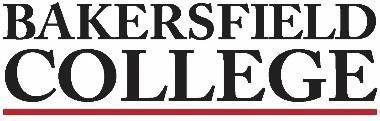 COLLEGE COUNCIL MINUTESDecember 1, 20238:00-10:00am, Campus Center BoardroomSupporting documents may be accessed on the College Council Committee website at https://committees.kccd.edu/bc/committee/collegecouncilWELCOME & OVERVIEW OF THE AGENDAVice President of Instruction, Billie Jo Rice, called the meeting to order at 8:03 a.m.APPROVAL OF MINUTES-Motion made by VP Rice to approve the November 17, 2023 minutes with a first by Ann Tatum and second by   Jessica Wojtysiak-Abstain: Erica Menchaca, Grace Commiso-Final Resolution: Motion CarriesEXECUTIVE TEAM UPDATES   Agricultural Sciences Building Groundbreaking Bakersfield College celebrated a significant milestone today with the groundbreaking ceremony for its new Agriculture Sciences building. The event marked the commencement of construction on a cutting edge, 3-story facility that will revolutionize the learning experience for students within the College’s top-ranked agriculture program.2023-2024 Workplan Targets and TacticsTargets and Tactics fall into three main categories: FTES, Supplemental, and Student SuccessKernCCD Board GoalsBoard and Chancellor’s Goals for 2023: Advance Student Success and EquityWorkforce and Economic DevelopmentDevelop districtwide collaboration and cooperationResource DevelopmentDevelop technology infrastructure to support colleges  Additional UpdatesFaculty Obligation NumberChancellor SearchBC President SearchAdmin Structure Review (Yu)AIQ VISION, MISSION, & VALUES REVIEW: 2nd READ https://committees.kccd.edu/sites/committees.kccd.edu/files/B.%20AIQ%20-%20Mission%2C%20Vission%2C%20%26%20Core%20Values.docx-Agenda Action Item: Approval of AIQ Vision, Mission & Values-Motion made by VP Rice to approve the proposed document with the first by Andrea Thorson and second by Jennfier Achan-There were 3 abstentions-8 in favor responded with ‘Aye’-3 objections responded with ‘Nay’-The motion to approve the proposed document passed with a friendly motion to revise the Wellness and Diversity sections to reflect the suggestions of the Academic SenateEDUCATION PATHWAYhttps://committees.kccd.edu/sites/committees.kccd.edu/files/C.%20Education%20Pathway.pdfThere are 4 degrees, 8 certificates, and 13 low unit or noncredit certificates in the pathway. The currently has the 2nd highest degree completion rates since 2018 with a high focus is on Early College, community initiatives, and professional development opportunities.A focus of the Pathway is TRIO which is a federally funded Educational Outreach program. Which focuses on:Promoting educational success, retention, and persistence.Motivating and supporting students from disadvantaged backgrounds.Providing opportunities for low-income, first generation college students and students with disabilities from diverse backgrounds.DEPARTMENT NAME CHANGEhttps://committees.kccd.edu/sites/committees.kccd.edu/files/D.%20Library%20Department%20Name%20Change%20Proposal.pdf-Agenda Action Item: Approval Department name change from Library to Library and Academic Technology-Motion made by Associate VP Wojtysiak to approve the name change with the first by Andrea Thorson and second by Nick Strobel-There were no abstentions-Those in favor responded with ‘Aye’-There were no objections or ‘Nayes’ votes-The motion carriedFACILITIES AND SUSTAINABILITY COMMITTEE CHARGE UPDATE: 2nd REVIEWhttps://committees.kccd.edu/sites/committees.kccd.edu/files/E.%20Facilities%20and%20Sustainability%20Charge%20Update_0.docx-Agenda Action Item: Approval of the Facilities and Sustainability Committee Charge-Motion made by Associate VP Wojtysiak to approve the charge with the first by Andrea Thorson and second by Nick Strobel- There were no abstentions-Those in favor responded with ‘Aye’-There were no objections or ‘Nayes’ votes- The motion carriedFACULTY HANDBOOK TASK FORCE CHARGE UPDATE: 2nd REVIEW https://committees.kccd.edu/sites/committees.kccd.edu/files/F.%20Faculty%20Handbook%20Task%20Force%20Charge%20Update_0.docx-Agenda Action Item: Approval of the Faculty Handbook Task Force Charge-Motion made by Associate VP Wojtysiak to approve the charge with the first by Scott Hallmark and second by Andrea Thorson- Abstain: Scott Hallmark-Those in favor responded with ‘Aye’-There were no objections or ‘Nayes’ votes-The motion to approve the proposed charge passed with a friendly motion to revise the Program Development Manager to Professional Development ManagerSAFETY ADVISORY COMMITTEE CHARGE UPDATE: 2nd REVIEW https://committees.kccd.edu/sites/committees.kccd.edu/files/G.%20Safety%20Advisory%20Committee%20Charge%20Update_0.docx-Agenda Action Item: Approval of the Safety Advisory Committee Charge-Motion made by Associate VP Wojtysiak to approve the charge with the first by Nick Strobel and second by Jennifer Achan- There were no abstentions-Those in favor responded with ‘Aye’-There were no objections or ‘Nayes’ votes- The motion carriedGUIDED PATHWAYS STRATEGIES TEAM CHARGE UPDATE: 2ND REVIEWhttps://committees.kccd.edu/sites/committees.kccd.edu/files/H.%20Guided%20Pathways%20Strategies%20Team%20Charge.docx-Agenda Action Item: Approval of the Guided Pathways Strategies Team Charge-Motion made by Associate VP Wojtysiak to approve the charge with the first by Andrea Thorson and second by Nick Strobel- There were no abstentions-Those in favor responded with ‘Aye’-There were no objections or ‘Nayes’ votes- The motion to approve the proposed charge passed with a friendly motion to revise the first bullet point under Committee Charge Role, Purpose, & ScopeINFORMATION ITEMSCollege Council Members Present:Guests:Billie Jo Rice, Jessica Wojtysiak, Calvin Yu, Andrea Thorson, Jennifer Achan, Dan Hall, Sooyeon Kim, Ann Tatum, Erica Menchaca, Grace Commiso, Claire Lahorgue, Nick Strobel, Victor Crosthwaite, Scott Hallmark, Cindy Miranda, Catherine GuerreroKimberly Bligh, Isabel CastanedaNext Meeting:February 2, 2024